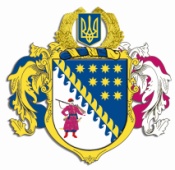 ДНІПРОПЕТРОВСЬКА ОБЛАСНА РАДАVIІ СКЛИКАННЯПостійна комісія обласної ради з питань соціально-економічного розвитку області, бюджету та фінансівпр. Олександра Поля, 2, м. Дніпро, 49004П Р О Т О К О Л   № 48засідання постійної комісії обласної ради„16” листопада 2017 року15.00 годинУсього членів комісії:		 13 чол.Присутні:                   		 10 чол.Відсутні:                     		   3 чол.Присутні члени комісії: Ніконоров А.В., Ульяхіна А.М. (телеконференція),  Жадан Є.В., Орлов С.О., Петросянц М.М., Плахотник О.О., Мартиненко Є.А., Саганович Д.В. (телеконференція), Мазан Ю.В. (телеконференція), Войтов Г.О. (телеконференція).Відсутні члени комісії: Буряк І.О., Удод Є.Г., Шамрицька Н.А. У роботі комісії взяли участь: Шебеко Т.І. – директор департаменту фінансів ОДА, Кушвід О.А. – начальник управління капітального будівництва ОДА, Кулик В.В. – заступник директора департаменту охорони здоров’я ОДА, Грива В.Л.  ‒ заступник директора департаменту житлово-комунального господарства та будівництва ОДА, Семенюк В.П. – заступник директора департаменту соціального захисту ОДА, Тернова В.С. – заступник головного бухгалтера департаменту освіти і науки ОДА, Плєшаков А.О. ‒ заступник директора департаменту екології та природних ресурсів ОДА, Дядічко І.А. – заступник голови обласної ради – начальник управління економіки, бюджету та фінансів виконавчого апарату облради, Беспаленкова Н.М. – начальник управління бухгалтерського обліку та фінансів управління бухгалтерського обліку, фінансів та господарської діяльності виконавчого апарату облради, Богуславська І.О. – заступник начальника управління – начальник відділу бюджету та фінансів управління економіки, бюджету та фінансів виконавчого апарату облради, Семикіна О.С. – заступник начальника управління – начальник відділу капітальних вкладень управління економіки, бюджету та фінансів виконавчого апарату облради.Головував: Ніконоров А.В.Порядок денний засідання постійної комісії:1. Звіт про виконання обласного бюджету за 9 місяців 2017 року.2. Про розгляд проекту розпорядження голови обласної ради „Про внесення змін до рішення обласної ради від 02 грудня 2016 року        № 116-7/VІІ „Про обласний бюджет на 2017 рік”.3. Різне.СЛУХАЛИ: 2. Звіт  про виконання обласного бюджету за 9 місяців               2017 року.Інформація: Шебеко Т.І. – директора департаменту фінансів ОДА стосовно інформації про звіт щодо виконання обласного бюджету за 9 місяців               2017 року.Виступили: Ніконоров А.В.ВИРІШИЛИ: взяти до відома інформацію про звіт щодо виконання обласного бюджету за 9 місяців 2017 року.Результати голосування:за 			10проти		-утримались 	-усього 		10СЛУХАЛИ: 2. Про розгляд проекту розпорядження голови обласної ради „Про внесення змін до рішення обласної ради від 02 грудня 2016 року № 116-7/VІІ „Про обласний бюджет на 2017 рік”.Інформація: директора департаменту фінансів облдержадміністрації            Шебеко Т.І. стосовно внесення змін до рішення обласної ради від 02 грудня 2016 року № 116-7/VІІ „Про обласний бюджет на 2017 рік”.Виступили: Ніконоров А.В., Шебеко Т.М., Беспаленкова Н.М.ВИРІШИЛИ: 1. Погодити запропонований облдержадміністрацією проект розпорядження голови обласної ради „Про внесення змін до рішення обласної ради від 02 грудня 2016 року № 116-7/VІІ „Про обласний бюджет на 2017 рік” (лист облдержадміністрації від 15.11.2017 № 14-4382/0/2-17 додається на 16 арк., пояснювальна записка департаменту фінансів облдержадміністрації від 15.11.2017 № 1924/0/17-17 додається на 02 арк.).2. Внести такі зміни до поданого проекту розпорядження голови обласної ради „Про внесення змін до рішення обласної ради від 02 грудня 2016 року № 116-7/VІІ „Про обласний бюджет на 2017 рік”:за пропозицією головного розпорядника коштів – обласної ради перерозподілити кошти, а саме: збільшити бюджетні призначення за КТПКВ 7470 „Внески до статутного капіталу суб’єктів господарювання” КЕКВ 3210 КП „Агропроекттехбуд” ДОР” у сумі 1023,261 тис. грн, КП „Цифровий документообіг” ДОР” у сумі 270,0 тис. грн, КП „Їдальнья № 810” ДОР” у сумі 16,916 тис. грн, зменшивши бюджетні призначення за КП „Дніпроінвестпроект” ДОР” у сумі 1221,865 тис. грн, КП „Єдина театрально-концертна дирекція” ДОР” у сумі 270,0 тис. грн, збільшити бюджетні призначення за КТПКВ 7500 „Інші заходи, пов’язані з економічною діяльністю” КЕКВ 2610 КУ „Адміністративне управління ДОР” у сумі 181,688 тис. грн;за пропозицією головного розпорядника коштів – департаменту житлово-комунального господарства та будівництва ОДА провести розподіл коштів субвенції з державного бюджету місцевим бюджетам на погашення різниці в тарифах між місцевими бюджетами області у сумі 63314,5 тис. грн на підставі затверджених проектів договорів про організацію взаєморозрахунків. за пропозицією департаменту фінансів ОДА збільшити дохідну та видаткову частини обласного бюджету на підготовку і проведення перших виборів депутатів сільських, селищних, міських рад і відповідних сільських, селищних, міських голів  року у сумі 140,4 тис. грн (Петропавлівський район – 40,3 тис. грн, Синельниківський район – 44,2 тис. грн, Широківський район – 55,9 тис. грн).3. Рекомендувати голові обласної ради прийняти проект розпорядження голови обласної ради „Про внесення змін до рішення обласної ради від 02 грудня 2016 року № 116-7/VІІ „Про обласний бюджет на 2017 рік” із зазначеними змінами (лист департаменту фінансів облдержадміністрації від 17.11.2017 № 1946/0/17-17 додається на 13 арк., пояснювальна записка департаменту фінансів облдержадміністрації від 17.11.2017 № 1947/0/17-17 додається на 03 арк.). 4. Рекомендувати департаменту фінансів облдержадміністрації надати проект рішення обласної ради „Про внесення змін до рішення обласної ради від 02 грудня 2016 року № 116-7/VІІ „Про обласний бюджет на 2017 рік” з цими змінами на чергову сесію обласної ради для затвердження. Результати голосування:за 			10проти		-утримались 	-усього 		10СЛУХАЛИ: 3. Різне.Інформація: Виступили: ВИРІШИЛИ: Результати голосування:за 			проти		-утримались 	-усього 		Голова постійної комісії					А.В. НІКОНОРОВСекретар засіданняпостійної комісії							М.М. ПЕТРОСЯНЦ 